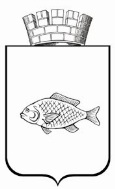 ИШИМСКАЯ ГОРОДСКАЯ ДУМАРЕШЕНИЕ25.04.2019                                                                                                         №246      В соответствии с Федеральным законом «Об общих принципах организации местного самоуправления в Российской федерации» от 06.10.2003 № 131-ФЗ, с пунктом 5.8 части 5 статьи 14 Устава города Ишима, Ишимская городская ДумаРЕШИЛА:Утвердить Положение о Почетном знаке имени Петра Павловича  Ершова, согласно приложению к настоящему решению.Опубликовать настоящее решение в газете «Ишимская правда», в сетевом издании «Официальные документы города Ишима» (www.ishimdoc.ru) и разместить на официальном сайте муниципального образования городской округ город Ишим ishim.admtyumen.ru.Контроль за исполнением настоящего решения возложить на постоянную комиссию Ишимской городской Думы по социальным вопросам.Глава города                                                                                   Ф.Б. Шишкин Приложение                                                                   к решению Ишимской городской Думы от 25.04.2019 №246ПОЛОЖЕНИЕО ПОЧЕТНОМ ЗНАКЕ  ИМЕНИ ПЕТРА ПАВЛОВИЧА ЕРШОВА 1. Общие положения1.1. Почетный знак имени Петра Павловича Ершова (далее Почетный знак) учреждается  в память о выдающемся российском поэте, прозаике, драматурге, педагоге Петре Павловиче Ершове.1.2. Почетный знак является формой признания заслуг в области литературы, культуры и искусства.1.3. Почетным знаком награждаются граждане Российской Федерации, иностранные граждане,  юридические лица.1.4. Критериями награждения являются:  1) значительный вклад на территории города Ишима в сферах: литературы, культуры, искусства и музейного дела;2) успехи и достижения на территории города Ишима в научной и  издательской деятельности, связанные с именем Петра Павловича Ершова;3) деятельность, осуществляемая в городе Ишиме, направленная на популяризацию произведений и имени Петра Павловича Ершова;4) благотворительная деятельность на территории города Ишима в  сферах, указанных в подпунктах 1-3 настоящего пункта. 1.5. Почетный знак  вручается вместе с удостоверением к Почетному знаку по образцу согласно приложению №1 к настоящему Положению.1.6. Расходы на изготовление Почетных знаков, удостоверений и флокированных футляров к ним осуществляются за счет средств бюджета города Ишима.2. Порядок награждения и вручения 2.1. Награждение осуществляется по представлению (ходатайству) организации по месту работы представляемого (для физических лиц) или по представлению (ходатайству) департамента по социальным вопросам администрации города Ишима (далее-департамент) (для юридических лиц или физических лиц, не имеющих определенного места работы).2.2. Ходатайство в произвольной форме представляется на имя Главы города Ишима за подписью руководителя организации либо директора  департамента. Подпись удостоверяется печатью. К ходатайству о награждении физического лица прилагаются сведения по форме согласно приложению №2 к настоящему Положению, содержащие биографические данные представляемого, информацию о его трудовой деятельности, а также сведения о заслугах и достижениях, указанных в пункте 1.4 настоящего Положения. С ходатайством о награждении физического лица представляется согласие на обработку персональных данных по форме согласно приложению №3 к настоящему Положению.2.3. Ходатайство о награждении юридического лица должно содержать  наименование юридического лица со ссылкой на учредительные документы и сведения о заслугах и достижениях юридического лица, указанных в пункте 1.4 настоящего Положения.2.4. Решение о награждении Почетным знаком принимает Глава города Ишима путем издания Распоряжения. 2.5. Оформление, учет произведенных награждений, организацию награждения осуществляет аппарат Главы города.2.6. Ежегодно вручается не более 3 (трех) Почетных знаков.2.7 Почетный знак  вручается персонально Главой города Ишима или от его имени лицом, его замещающим, в торжественной обстановке в рамках мероприятий, посвященных празднованию Дня города.2.8. Почетный знак вручается пожизненно. В случае смерти награждаемого до вручения, Почетный знак передается родным (близким) покойного в официальной обстановке. Повторное награждение Почетным знаком не производится. 2.9. Почетный знак  носится на левой стороне груди, ниже государственных наград, ведомственных наград и наград субъектов Федерации, при наличии таковых.2.10. В случае утери Почетного знака, удостоверения к нему повторная выдача  не производится.3. Описание знакаПочетный знак  выполнен в виде медали из сплава недрагоценных металлов золотистого цвета (латунь), подвешенной на четырёхугольной колодке.Основным элементом Почетного знака является круглая медаль диаметром 30 мм с выпуклым бортиком с обеих сторон.На лицевой стороне медали – оксанометрическое (рельефное) изображение портрета П.П. Ершова с надписью в нижней части диска по окружности заглавными буквами «ПЕТР ПАВЛОВИЧ ЕРШОВ».На оборотной стороне медали по центру рельефная надпись: «За заслуги в литературе, культуре и искусстве»  со стилизованным  изображением пера Жар-птицы.Размер колодки 27Х19 мм, цвет металла золотистый, совпадающий с цветом медали. Колодка изготовлена из того же сплава, что и медаль.Колодка обтянута шелковой муаровой тканой лентой лазоревого цвета с ярко-желтыми вертикальными полосками по бокам шириной 2 мм и небольшим отступом 2 мм от края. Общая ширина ленты 24 мм.Знак соединен кольцом с колодкой, имеющей крепёжный элемент в виде булавки для крепления знака к одежде. К Почетному знаку прилагается флокированный футляр темно-синего цвета с универсальным ложементом.Описание удостоверения4.1. Бланк удостоверения к Почетному знаку имени Петра Павловича Ершова представляет собой книжку, состоящую из обложки размером 65 x 198 мм в развернутом виде, облицованную искусственной кожей темно-синего цвета, и приклеенных к ней с внутренней стороны форзацев.4.2. Лицевая (внешняя) сторона обложки удостоверения содержит тисненую фольгой золотистого цвета надпись в одну строку печатными буквами, выровненную по центру: УДОСТОВЕРЕНИЕ.4.3. Левая половина внутренней стороны удостоверения (левый форзац) представляет собой ламинированный лист, на котором находятся:1) В левом верхнем углу размещено изображение Почетного знака имени Петра Павловича Ершова;2) справа от изображения - по центру, типографический текст, содержащий:- надпись «город Ишим» «Удостоверение к  Почетному знаку имени Петра Павловича Ершова»;3) в нижней части левого форзаца надписи:«выдано» (день, месяц, год и место выдачи удостоверения);«Действительно: бессрочно».4.4. Правая половина внутренней стороны удостоверения (правый форзац) представляет собой ламинированный лист, на котором находятся:1) выровненный по центру типографический текст, содержащийрегистрационный номер удостоверения, ниже которого расположен текст следующего содержания: "Распоряжением Главы города Ишима (указывается дата и номер соответствующего распоряжения) далее указывается Фамилия, имя, отчество, либо наименование юридического лица награжден Почетным знаком имени Петра Павловича Ершова;2) ниже указанного текста располагается оригинальная подпись Главы города Ишима оттиск гербовой печати администрации города Ишима.4.5. Форзацы (стороны внутренней наклейки удостоверения) изготавливаются на отдельных бланках и ламинируются.Приложение №1 к Положению о Почетном знаке имени Петра Павловича ЕршоваОбразец бланка удостоверения к Почетному знакуимени Петра Павловича Ершова┌─────────────────────────────────────┬───────────────────────────────────┐│                                     │                                   ││                                     │                                   ││                                     │                                   ││                                     │                                   ││                                     │                                   ││                                     │         УДОСТОВЕРЕНИЕ             ││                                     │                                   ││                                     │                                   ││                                     │                                   ││                                     │                                   ││                                     │                                   ││                                     │                                   ││                                     │                                   │└─────────────────────────────────────┴───────────────────────────────────┘┌─────────────────────────────────────┬───────────────────────────────────┐│                                     │       регистрационный N 00 00     ││                                     │                                   ││                   ГОРОД ИШИМ        │   Распоряжением Главы города Ишима     ││                                     │       от 00.00.20     N 00        ││                  Удостоверение      │           Иванов Иван             ││                       к             │             Иванович              ││               Почетному знаку       │            награжден              ││              имени Петра Павловича  │	  ││                   Ершова            │      Почетным знак имени Петра    ││                                     │         Павловича Ершова          ││                                     │                                   ││                                     │ Глава города Ишима                ││ Выдано 00.00.20  г. город Ишим      │                __________________ ││ Действительно: бессрочно.           │                                   ││                                     │                М.П.               │└─────────────────────────────────────┴───────────────────────────────────┘Приложение №2 к Положению о Почетном знаке имени Петра Павловича ЕршоваСВЕДЕНИЯо представляемом к награждению Почетным знаком имени Петра Павловича Ершова1. Фамилия, Имя, Отчество________________________________________________________________________________________________________________________________2. Должность, место работы________________________________________________________________        (точное наименование предприятия, организации, учреждения)________________________________________________________________________________________________________________________________________________________________________________________________3. Пол __________________________________________________________ 4. Дата рождения_________________________________________________5. Место рождения________________________________________________________________ (республика, край, область, округ, город, район, поселок, село, деревня)________________________________________________________________________________________________________________________________6. Образование________________________________________________________________(специальность по образованию, наименование учебного заведения, год окончания)________________________________________________________________7. Общий стаж работы _____________ 8. Стаж работы в отрасли___________9. Какими наградами награжден(а) и даты награждений________________________________________________________________________________________________________________________________________________________________________________________________________________________________________________________________10. Домашний адрес________________________________________________________________________________________________________________________________Паспорт серия _______________№_________________________________Выдан________________________________________________________________                 (дата выдачи, кем выдан, код подразделения)________________________________________________________________Место государственной регистрации________________________________________________________________ИНН в налоговой инспекции________________________________________________________________№ страхового свидетельства государственного пенсионного страхования________________________________________________________________11. Трудовая деятельность (включая учебу в  высших  и  средних  специальных заведениях, военную службу, службу в иных государственных органах)12.  Характеристика  с  указанием  конкретных   заслуг   представляемого  кнаграждению:Сведения в п. п. 1 - 11 соответствуют данным трудовой книжкипредставляемого к награждению.Руководитель               ________________________________________предприятия, организации,                 (Фамилия, имя, отчество)учрежденияМ.П.Дата: «_____» ____________ 20____ г.Приложение №3 к Положению о Почетном знаке имени Петра Павловича ЕршоваСогласиена обработку сведений (персональных данных)________________________________________________________________                         (Фамилия, имя, отчество)________________________________________________________________,проживающий (проживающая) по адресу:________________________________________________________________________________________________________________________________,документ, удостоверяющий личность:________________________________________________________________серия______________________ номер _______________________________________________________________________________________________(кем и когда выдан)даю  согласие  на обработку сведений, составляющих мои персональные данные __________________________________________________________________________________________________________________________________________________________________________________________________,необходимых  для  представления  к  награждению Почетным знаком имени Петра Павловича Ершова.Согласен  (согласна)  на  совершение следующих действий: сбор, систематизацию,   накопление,   хранение,   уточнение (обновление,   изменение),  использование,  распространение  (в  том  числе передачу),  обезличивание,  блокирование,  уничтожение  персональных данных следующими   способами:   автоматизированная   обработка  и  обработка  без использования средств автоматизации.Срок действия настоящего согласия с _____________ по ____________.Настоящее согласие может быть отозвано мной в письменной форме.С юридическими   последствиями   автоматизированной   обработки  моих персональных данных ознакомлен (ознакомлена).«____» __________ 20___ г.___________     ____________________________    (подпись)                            (расшифровка подписи)Об утверждении Положения о  Почетном знаке  имени  Петра Павловича  Ершова Месяц и год      Месяц и год      Должность с указанием    
предприятия, организации,  
учреждения, а также     
министерства (ведомства)   Местонахождение  
предприятия,    
учреждения,    
организации    ПоступленияУхода   Должность с указанием    
предприятия, организации,  
учреждения, а также     
министерства (ведомства)   Местонахождение  
предприятия,    
учреждения,    
организации    